Портрет наставникаФамилия имя отчество наставника (полностью):Атепина Светлана АнатольевнаДолжность: учитель русского языка и литературыОбразовательная организация: МОБУ лицей № 33 Дата рождения: 25.08.1965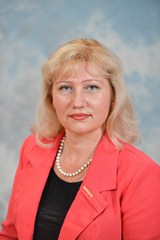 Электронная почта наставникаabram.sve@yandex.ruСтаж работы учителем32 годаКвалификационная категориявысшаяПочетные звания и наградыБлагодарственное письмо Министерства общего и профессионального образования Ростовской области, 2019г.Название и дата окончания учреждения профессионального образованияЧечено - Ингушский государственный университет, 1987 г.Специальность (квалификация)Специальность «русский язык и литература», квалификация «филолог, преподаватель русского языка и литературы»Дополнительное профессиональное образованиеООО «Международный центр консалтинга и образования «Велес» по программе «Технологии и инновационные формы педагогической деятельности учителя (предмет «Русский язык и литература») в рамках ФГОС », 2021г., 72 часа. Рабочий адрес с индексом347917, Ростовская область, г.Таганрог, ул. М. Жукова, 146-а.Рабочий телефон8(8634)60-25-82Ссылка на личный сайт в сети Интернетhttps://infourok.ru/user/atepina-svetlana-anatolevnaДокумент, устанавливающий статус «наставник» (реквизиты приказа)Приказ МОБУ лицея № 33 от 26.08.2021 № 555